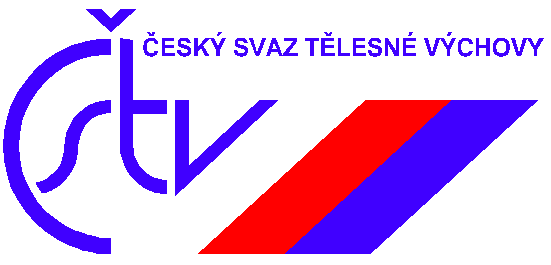 KRAJSKÁ RADA PKO ČSTVZápis č. 17/2012z 17. zasedání KR Pardubického krajského sdružení ČSTV ve III. volebním období, které se uskutečnilo dne 3. října 2012 od 10.15 hodin v Pardubicích – sídle PKO ČSTV.Přítomni:	Václav Shejbal, Bc. Antonín Kadlec, Jarmil Truhlář, Vojtěch Čižinský, Ing. Petr Klimpl, Josef Kozel, Pavel Majer, Mgr. Luboš Bäuchel, František Ryšavý - Revizní komiseNeomluveni:	MUDr. Eva ZálabskáPřizváni:	Sekretariát – Jaroslav Čepčář, DiS.Zapisovatel: Josef Kozel	     Ověřovatel: Jarmil TruhlářProgramZahájení  	V. ShejbalSchválení programu jednání  	V. ShejbalKontrola usnesení z minulého zasedání      	J. Kozel	Hospodaření PKO 1. pololetí 2012	J. Čepčář, DiS.Informace z ČSTV	V. Shejbal	Zhodnocení IX. ročníku atletického čtyřboje	V. Shejbal	XI. Krajská olympiáda mládeže – stav zajištění a průběh	L.Bäuchel, J. Truhlář	Vyhlášení X. ročníku atletického čtyřboje ZŠ	J. Truhlář Informace o grantových programech PK	V. Shejbal	Zhodnocení slavnostního zakončení X. KO a 
IX. ročníku atletického čtyřboje	členové KRNejlepší sportovci Pardubického kraje – organizační zajištění, 
harmonogram příprav	J. TruhlářZpráva revizní komise	F. RyšavýInformace předsedy, místopředsedů	Různé		Závěr         	ZahájeníZasedání KR PKO zahájil a dále řídil její předseda p. Václav Shejbal, který přivítal členy KR, přizvané hosty. Konstatoval, že KR je usnášeníschopná.Schválení programu jednáníNavržený program jednání byl jednomyslně schválen. Rovněž byl schválen také zápis z minulého zasedání. (8-0-0).Kontrola usnesení z minulého zasedáníUsnesení 9/16KR PKO ČSTV ukládá předsedovi a místopředsedům připravit licence ČSTV – úkol splněn, nyní probíhá komunikace s jednotlivými svazy.Hospodaření PKO ČSTV za 1-6/2012KR přijala zprávu J. Čepčáře, DiS. o výsledku hospodaření PKO za 1-6/2012, které je v souladu se schváleným rozpočtem. Celkový hospodářský výsledek je mínus 267,5 tisíc, což odpovídá plánovanému schodku. KR vzala zprávu na vědomí. KR ukládá J. Čepčářovi předkládat v písemné podobě ekonomické informaci účastníkům při jednání KR  (8-0-0).Informace z ČSTVPan Shejbal informoval o dění v ČSTV, základní informace se týkaly pronájmu horských areálů, situace na Strahově (nabídka a plán FAČR s výstavbou a rekonstrukcí sídla – ve spolupráci s atletickým svazem), budoucímu pronájmu sportovního centra Nymburk. Dále informoval o blížící se valné hromadě ČSTV v závěru tohoto roku. KR vzala zprávu na vědomí.Zhodnocení IX.ročníku atletického čtyřbojeSoutěžní činnosti se zúčastnilo 157 tříd, celkem 3357 dětí. Výsledkový souhrn a veškeré informace jsou zveřejněny na www.pks-cstv.cz. KR vzala zprávu na vědomí.XI. Krajská olympiáda – stav zajištění a průběhL. Bäuchel informoval o zahájení XI.KODM, úvodní disciplína proběhla ve spolupráci s okresem Svitavy. Zprávu doplnil J. Truhlář, vysvětlen byl způsob zasílání a zveřejňování výsledků jednotlivých disciplín. KR vzala zprávu na vědomí.Vyhlášení X. ročníku atletického čtyřbojeJ. Truhlář informoval o průběhu vyhlášení atletického čtyřboje. Školy byly osloveny s propozicemi, nyní probíhá prvotní sběr informací. Všechny materiály jsou řádně zveřejněny na www.pks-cstv.cz. KR vzala zprávu na vědomí.Informace o grantových programech PKV. Shejbal informoval o vyhlášených grantových programech PK na rok 2012. Vyhlášeny jsou opět všechny programy (A1, B1, B2, B3, C1), termín uzávěrky standardní 31. 12. 2012. Vše zveřejněno na webu Pardubického kraje. PKO bude opět žadatelem, KR ukládá podat žádosti na činnost v souladu s vyhlášenými termíny, zodpovídá J. Čepčář, V. Shejbal (8-0-0).Zhodnocení slavnostního zakončení X. KO a IX. ročníku atletickéhoJ. Truhlář informoval o průběhu slavnostního zakončení obou sportovních akcí. Diskutována byla otázka účasti více sportovců (dětí) zastupujících školy při slavnostních předávání. KR vzala zprávu na vědomí.Nejlepší sportovci Pardubického kraje – organizační zajištění, harmonogram přípravKR diskutovala o nevhodnosti termínu slavnostního vyhodnocení (navržen 4.4. Holice), což KR považuje za velmi špatný termín. Vše je nyní v jednání s agenturou ČOK CZ. KR považuje za rozumný termín začátek března. KR ukládá J. Truhlářovi a V. Shejbalovi jednat o přesunu termínu z dubna na začátek března (8-0-0). Harmonogram příprav bude poté upraven na základě tohoto jednání. Na návrh J. Truhláře byl navržen termín 12. 12. v cca 11:30 pro jednání PKO, okresů a ČOK CZ – tedy po jednání KR PKO ČSTV.Okresy – Ústí nad Orlicí 21. 1. 2012, Svitavy 22. 1. 2012, Chrudim (Skuteč) 23. 1. 2012, Pardubice (24. 1. 2012). Okresy budou znát do 10. ledna vyhodnocení okresů. KR vzala zprávu na vědomí.Zpráva revizní komiseF. Ryšavý přednesl zprávu RK za uplynulé období. RK 29. 8. 2012 – proběhla kontrola PKO ČSTV za 2. kvartál 2012. Bez závad. Dále proběhla kontrola Krajského volejbalového svazu za rok 2012. Bez závad. 26. 9. 2012 provedena kontrola hokejbalového svazu. RK dala doporučení na způsob účtování záloh a průběžných položek placených pokladnou. Jinak bez závad. RK se dále vyjádřila k informacím z valné hromady PKO ČSTV týkajícím se finančních výpadků ze strany ČSTV v období roků 2009 - 2010. RK dále projednala změnu stanov ČSTV týkající se přeměny PKS na PKO ČSTV. Konstatovala chybějící předpis, který zmiňuje právě Předpis ČSTV upravující organizační jednotky KO ČSTV.RK doporučuje změnit s ohledem na nové názvosloví nové dokumenty Statut a Jednací řád RK PKO ČSTV. KR schvaluje statut RK (8-0-0).Na návrh V. Shejbala byl stanoven termín 31. 12. 2012 k dopracování všech vnitřních předpisů PKO ČSTV s ohledem na VH ČSTV a doplnění Předpisu ČSTV týkajícího se právě krajských organizací.KR vzala zprávu na vědomí.KR přijala návrh RK PKO a odsouhlasila doplnění smlouvy OS - 1/2009 dodatkem č. 3.Informace předsedy, místopředsedůKR PKO vzala na vědomí zprávy předsedy a místopředsedů.V. Shejbal informoval o svých jednáních s kandidáty voleb do Krajského zastupitelstva, včetně hlavních kandidátů na hejtmana v novém volebním období. RůznéKR diskutovala způsob rozdělení financí Pardubického kraje ve prospěch regionálních (okresních) organizací na provoz sekretariátu. Jednotliví členové KR si vyjasnili postoje k této problematice.KR diskutovala situaci s novým daňovým příjmem obcí a měst z hazardu, aktuální situace je spíše vyčkávací a samozřejmě silně závislá na sportovním smýšlení zastupitelstev.ZávěrJednání KR PKS ukončil předseda Václav Shejbal v 12.00 hodin.V Pardubicích dne 3. října 2012.Zapsal:	Josef Kozel	Ověřil:	Jarmil Truhlář v.r.KRAJSKÁ RADA PKO ČSTVUsnesení ze zasedání KR PKO ČSTV č. 17/2012,které se uskutečnilo dne 3. října 2012 od 10.15 hodin v Pardubicích – sídle PKO ČSTV.Usnesení 1/17KR PKO ČSTV schvaluje zápis z minulého zasedání – 16/2012Usnesení 2/17KR PKO ČSTV bere na vědomí zprávu o hospodaření za 1-6/2012.Usnesení 3/17KR PKO ČSTV bere na vědomí zprávu o činnosti VV ČSTV.Usnesení 4/17KR PKO ČSTV bere na vědomí zprávu o vyhodnocení IX.atletického čtyřboje.Usnesení 5/17KR PKO ČSTV bere na vědomí zprávu o průběhu a výsledcích XI. Krajské olympiády mládeže.Usnesení 6/17KR PKO ČSTV bere na vědomí zprávu o vyhlášení X.atletického čtyřboje.Usnesení 7/17KR PKO ČSTV bere na vědomí zprávu o grantových programech PK.Usnesení 8/17KR PKO ČSTV ukládá podat žádosti o granty na činnost v souladu s vyhlášenými programy a termíny.	Z: J.Čepčář, V. Shejbal T: 31.12.2012 Usnesení 9/17KR PKO ČSTV bere na vědomí zprávu o slavnostním zakončení X.KO a IX.ročníku atletického čtyřboje.Usnesení 10/17KR PKO ČSTV ukládá jednat s agenturou ČOK CZ o posunu termínu vyhlášení nejlepších sportovců kraje z 4.4. na začátek března.	Z: J.Truhlář, V.Shejbal T: ihnedUsnesení 11/17KR PKO ČSTV bere na vědomí zprávu o zajištění příprav a termínech okresních kol nejlepších sportovců Pardubického kraje.Usnesení 12/17KR PKO ČSTV bere na vědomí zprávu Revizní komise.Usnesení 13/17KR PKO ČSTV schvaluje Statut Revizní komise.Usnesení 14/17KR PKO ČSTV ukládá připravit návrhy úprav všech vnitřních předpisů v souladu s novým názvem organizace a změnami Předpisů ČSTV a Stanov ČSTV.	Z: J.Čepčář, V. Shejbal T: 31.12.2012 Usnesení 15/17KR PKO ČSTV bere na vědomí informace předsedy a místopředsedů. Ověřil: Jarmil Truhlář v.r.